ly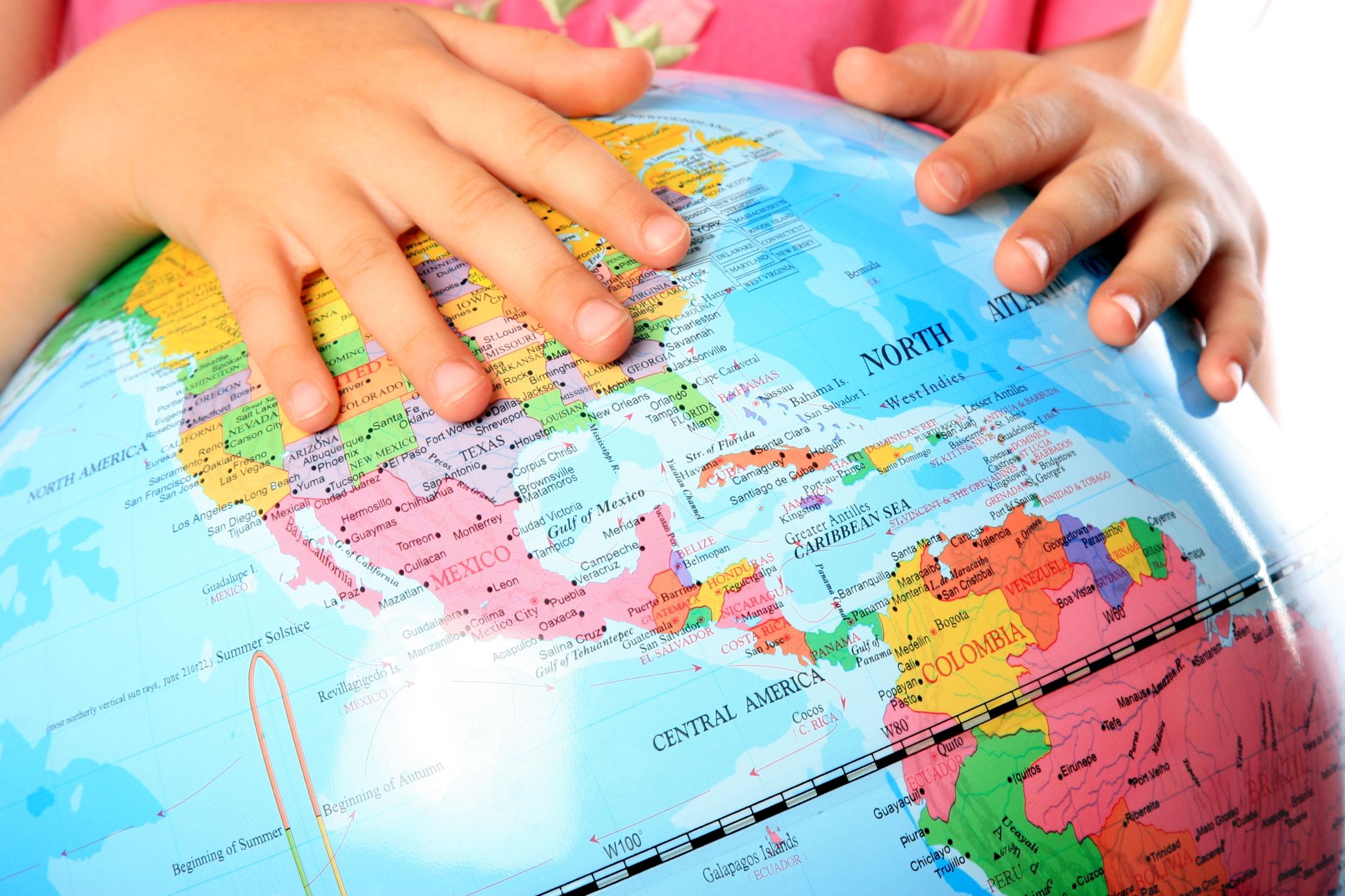 LENT PROJECT 2024WESTVIEW ELEMENTARY SCHOOL – for newly arriving ESL familiesPlease Provide for Children:Gently Used or New Winter Gear – Immediate Need Now,                   including coats, gloves, hats, sweaters, boots, socks, shoes (children’s sizes)School Supplies – Markers, crayons, water bottles, notebooks, pencils, scissors…Snacks – Individually wrapped.  Cheese ‘n crackers, granola bars, goldfish, etc. not candySmall Stuffed Animals that could fit in a back packGift Cards –grocery“Every American who ever lived, with the exception of one group, was either an immigrant himself or a descendant of immigrants.”Senator John F. KennedyThe need is great.  Items will be delivered to the school weekly, beginning February 10th.Thank you.  